“Le  parole cantano, feriscono,insegnano, santificano” VI concorso di scrittura“santa filomena”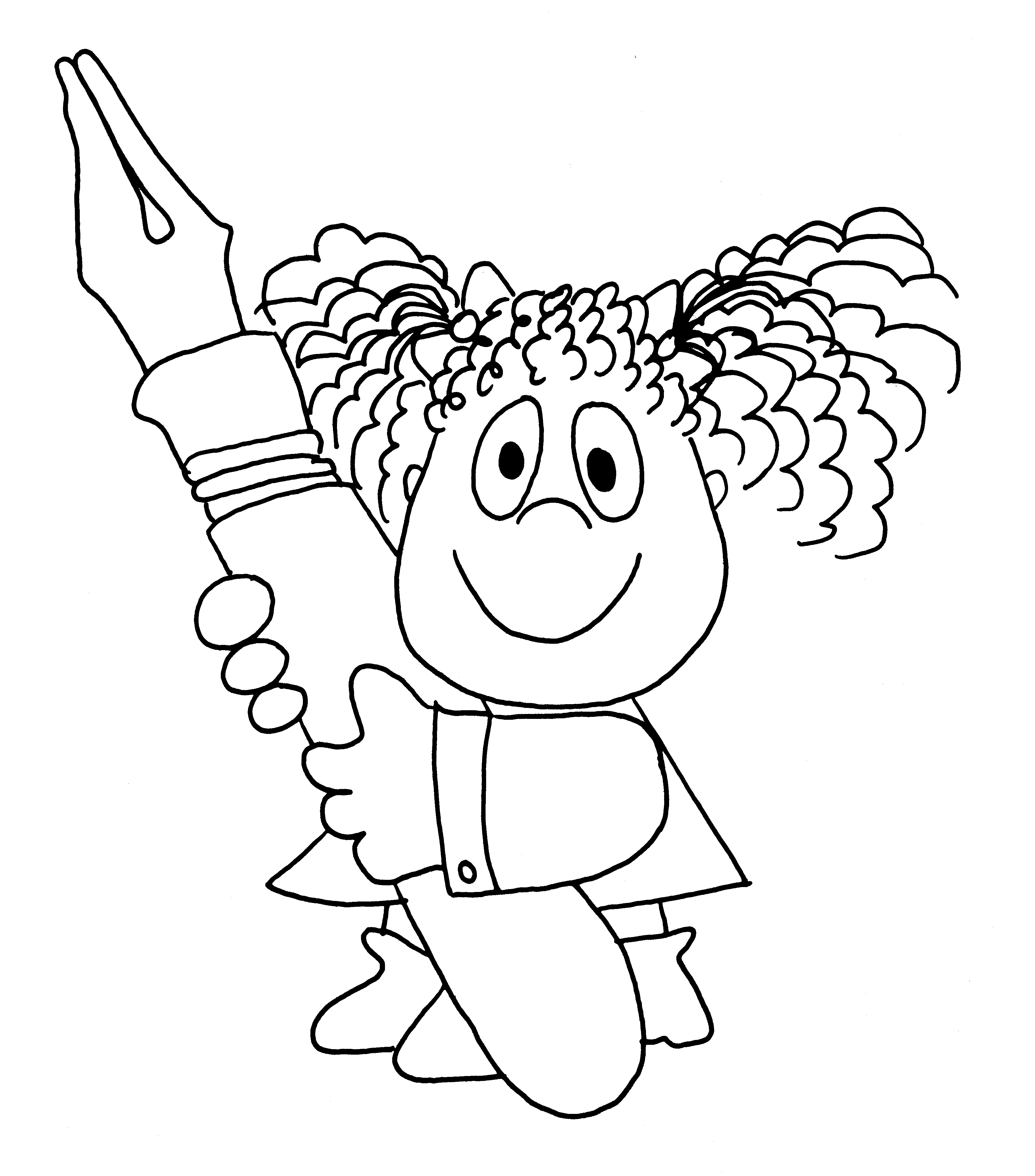 riservato alle classi V 28 novembre 2019www.scuolemaestrepiesgm.it“Le  parole cantano, feriscono,insegnano, santificano”VI concorso di scrittura“santa filomena”riservato alle classi V28 novembre 2019www.scuolemaestrepiesgm.itSESTO CONCORSO DI SCRITTURA SANTA FILOMENA28 NOVEMBRE 2019riservato agli alunni delle classi quinte della Scuola PrimariaModalità di partecipazioneLa partecipazione è gratuita e possono partecipare tutti gli alunni della classe quinta della Scuola Primaria Statale e Paritaria delle province di Rimini e Pesaro–Urbino ed implica l’accettazione del regolamento che si trova sul sito della scuola Santa Filomena. Gli alunni che intendono partecipare dovranno segnalare  il loro nominativo al Dirigente della scuola frequentata che a sua volta lo trasmetterà alla segreteria della Scuola  Paritaria “Santa Filomena” compilando il modulo di iscrizione, inviato dalla Segreteria del Concorso a mezzo e-mail, oppure i genitori possono scaricare dal sito della scuola (www.scuolemaestrepiesgm.it) il modulo d’iscrizione e inviarlo per mail al seguente indirizzo di posta elettronica maestrepiesgm@gmail.com o tramite fax al numero 0541/829397. Le iscrizioni dovranno pervenire alla Segreteria della Scuola Media Santa Filomena via Borgo Sant’Antonio 61 S.Giovanni in Marignano entro e non oltre le ore 12.00 di mercoledì 27 novembre 2019.Il Concorso si svolgerà il 28 novembre 2019 alle ore 14 (ritrovo 13.45) presso la Scuola Media S.Filomena.Primo premio borsa di studio di euro 300,00 +1000 da scontare sulla retta della scuola media S.Filomena del primo annoSecondo premio borsa di studio di euro 200,00Terzo premio borsa di studio di euro 100,00         SESTO CONCORSO DI SCRITTURA SANTA FILOMENA28 NOVEMBRE 2019riservato agli alunni delle classi quinte della Scuola PrimariaModalità di partecipazioneLa partecipazione è gratuita e possono partecipare tutti gli alunni della classe quinta della Scuola Primaria Statale e Paritaria delle province di Rimini e Pesaro–Urbino ed implica l’accettazione del regolamento che si trova sul sito della scuola Santa Filomena. Gli alunni che intendono partecipare dovranno segnalare  il loro nominativo al Dirigente della scuola frequentata che a sua volta lo trasmetterà alla segreteria della Scuola  Paritaria “Santa Filomena” compilando il modulo di iscrizione, inviato dalla Segreteria del Concorso a mezzo e-mail, oppure i genitori possono scaricare dal sito della scuola (www.scuolemaestrepiesgm.it) il modulo d’iscrizione e inviarlo per mail al seguente indirizzo di posta elettronica maestrepiesgm@gmail.com o tramite fax al numero 0541/829397. Le iscrizioni dovranno pervenire alla Segreteria della Scuola Media Santa Filomena via Borgo Sant’Antonio 61 S.Giovanni in Marignano entro e non oltre le ore 12.00 di mercoledì 27 novembre 2019.Il Concorso si svolgerà il 28 novembre 2019 alle ore 14 (ritrovo 13.45) presso la Scuola Media S.Filomena.Primo premio borsa di studio di euro 300,00 +1000 da scontare sulla retta della scuola media S.Filomena del primo annoSecondo premio borsa di studio di euro 200,00Terzo premio borsa di studio di euro 100,00